○見開きの左ページが「第２３回世界スカウトジャンボリー」の大会主要行事等です。○見開きの右ページが「やまぐちジャンボリーフェスタ」の大会主要行事等です。○２４ページ以降は参考資料です。○行事等の内容については一部変更となる可能性があります。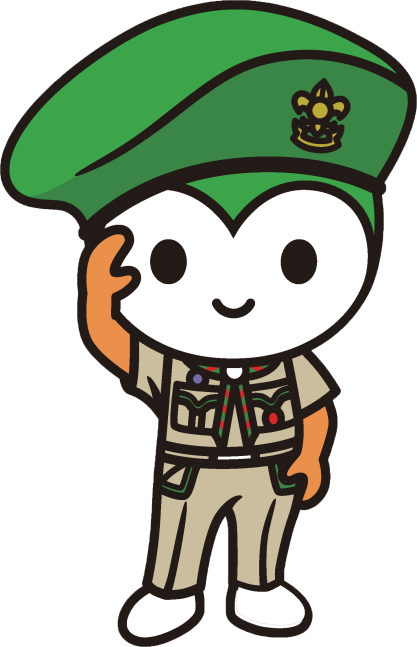 第２３回世界スカウトジャンボリーの概要・ボーイスカウトの世界最大の祭典で、４年ごとに世界各地で開催・国内外から青少年が集い、野営や交流活動を展開・日本開催は、昭和４６年の静岡県朝霧高原以来、４４年ぶり２回目・世界大会のプレ大会として、平成２５年に第１６回日本ジャンボリーを開催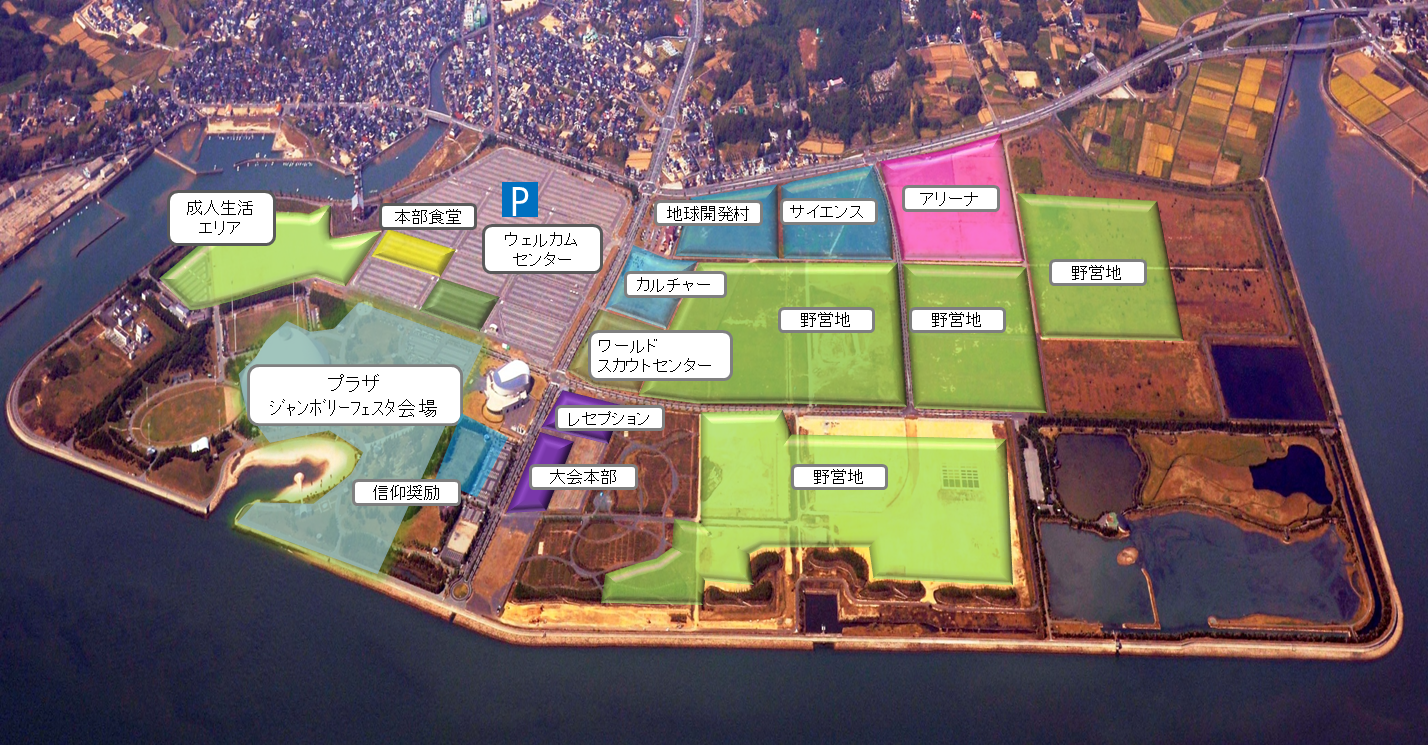 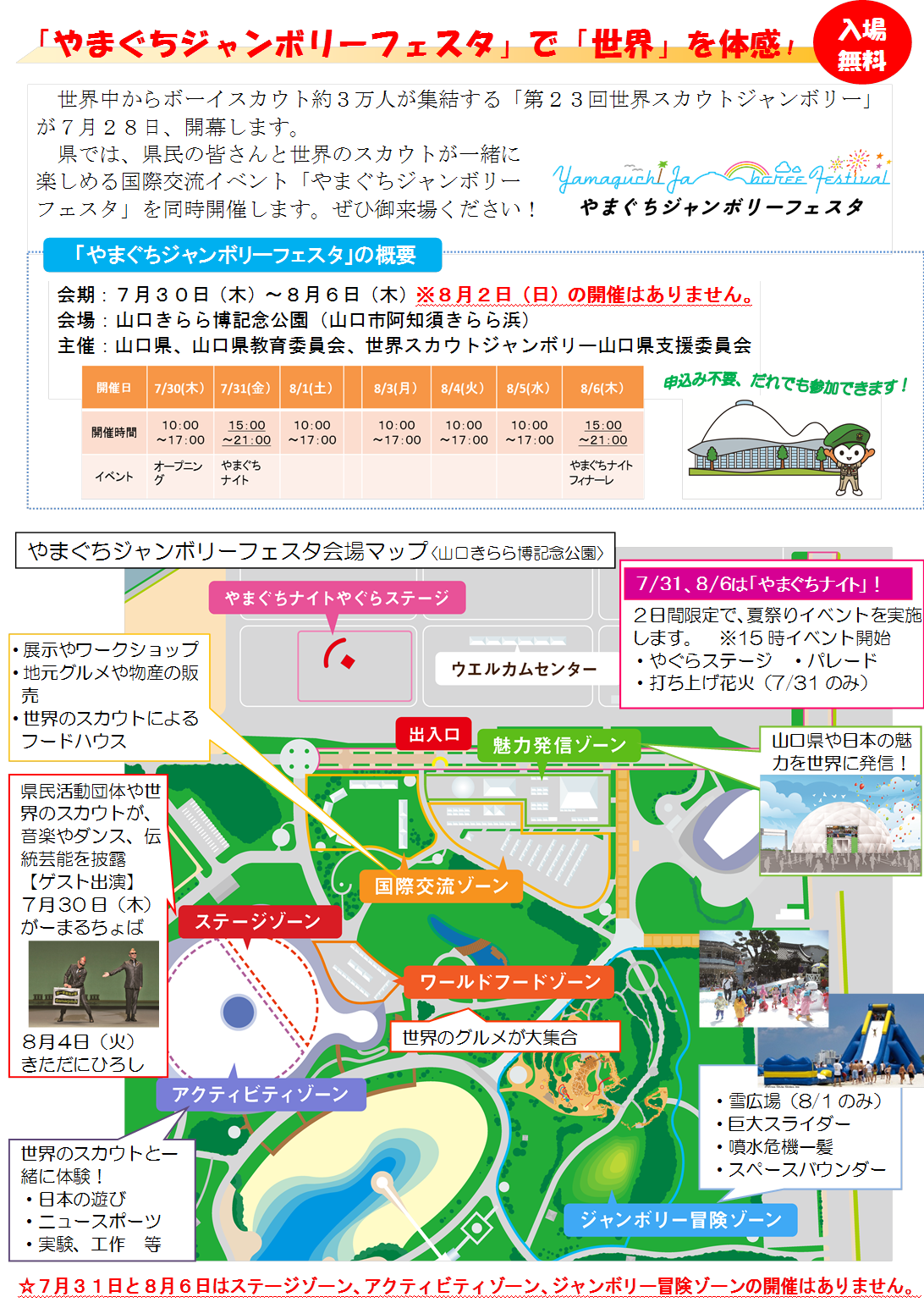 [開会式] （１９：００～２０：３０）【ご注意】世界スカウトジャンボリーの「開会式（７月２９日）」「アリーナショー（８月２日）」「閉会式（８月７日）」は、スカウトの全体集会であるため、スカウト及びその関係者以外は入場できません。やまぐちジャンボリーフェスタは７月３０日（木）から８月６日（木）までです。（ただし、８月２日（日）を除きます。）[オープニングイベント] （９：４０～１０：００）[フェスタ内容]（１０：００～１７：００）[フェスタ内容]（１５：００～２１：００）[フェスタ内容]（１０：００～１７：００）[アリーナショー] （１８：００～１９：３５）【ご注意】世界スカウトジャンボリーの「開会式（７月２９日）」「アリーナショー（８月２日）」「閉会式（８月７日）」は、スカウトの全体集会であるため、スカウト及びその関係者以外は入場できません。本日は、やまぐちジャンボリーフェスタは実施しません。[フェスタ内容]（１０：００～１７：００）[フェスタ内容]（１０：００～１７：００）[フェスタ内容]（１０：００～１７：００）[フェスタ内容]（１５：００～２１：００）[フィナーレイベント]（２０：００～２１：００） [復興の森の整備]（１０：００～１１：００）[閉会式]（１９：００～２１：０７）【ご注意】世界スカウトジャンボリーの「開会式（７月２９日）」「アリーナショー（８月２日）」「閉会式（８月７日）」は、スカウトの全体集会であるため、スカウト及びその関係者以外は入場できません。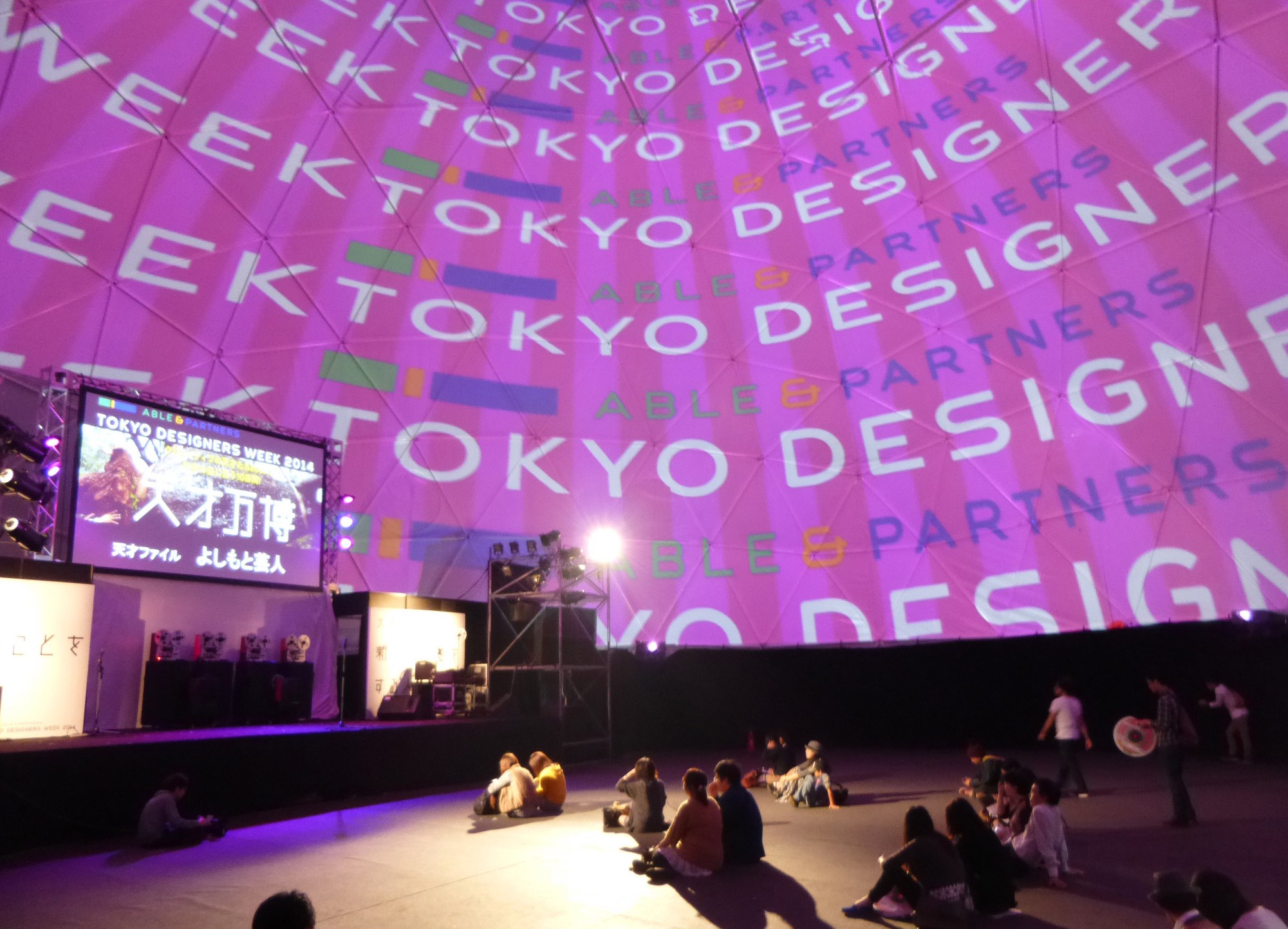 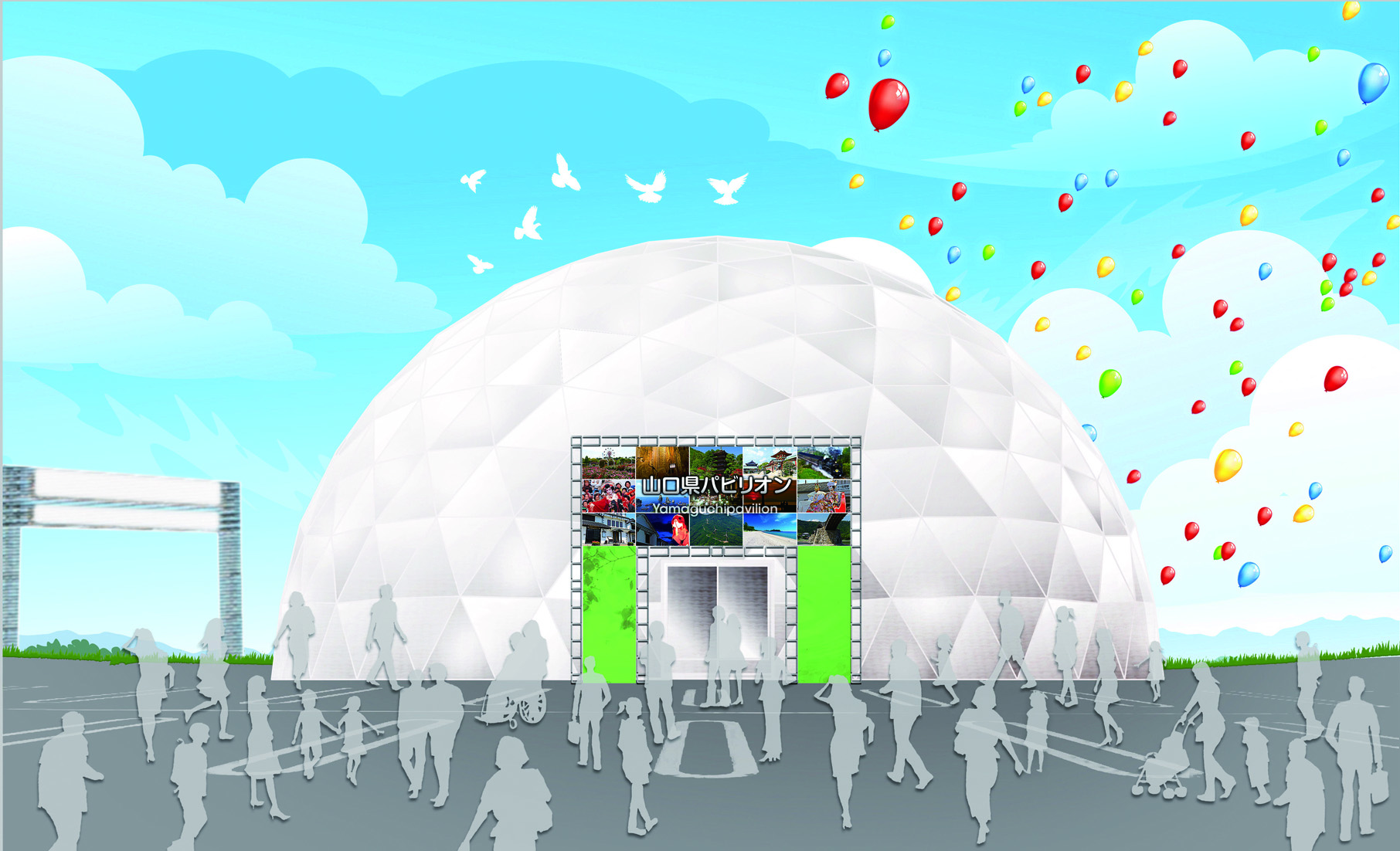 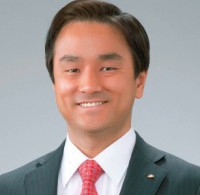 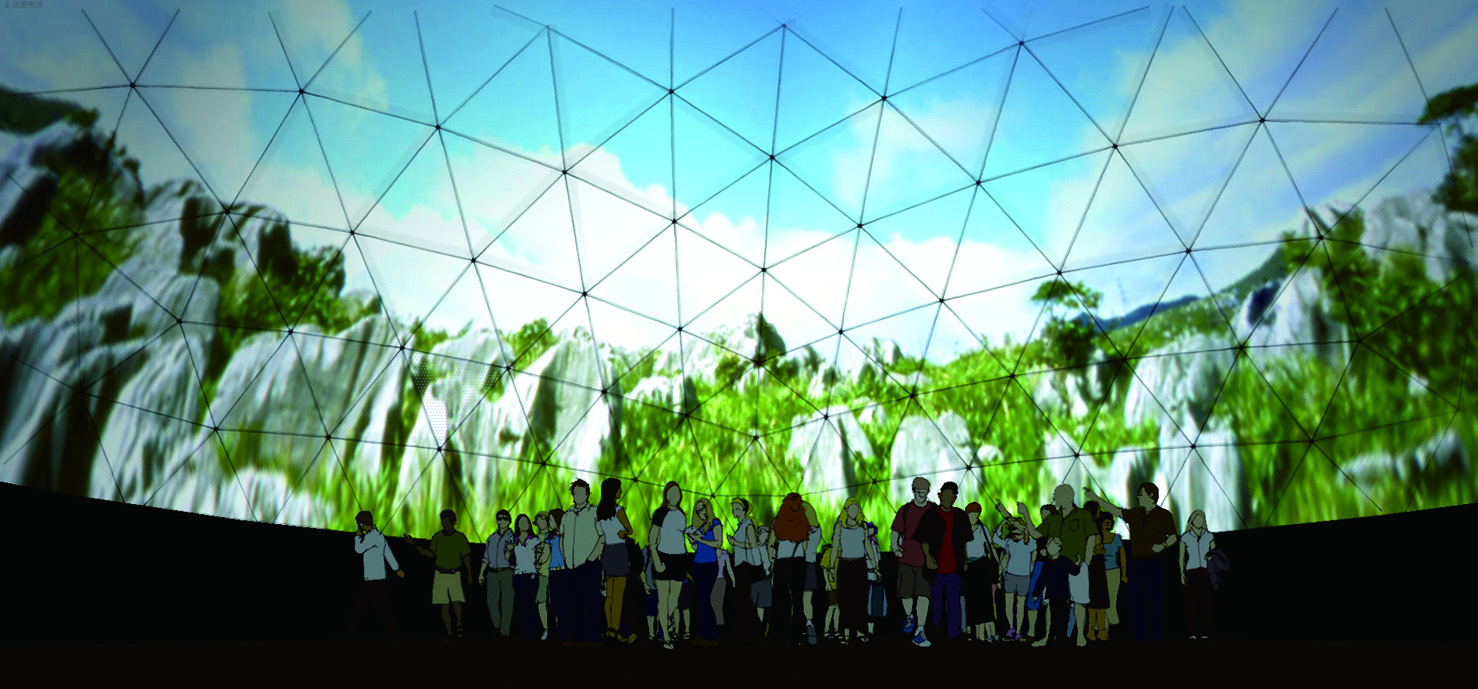 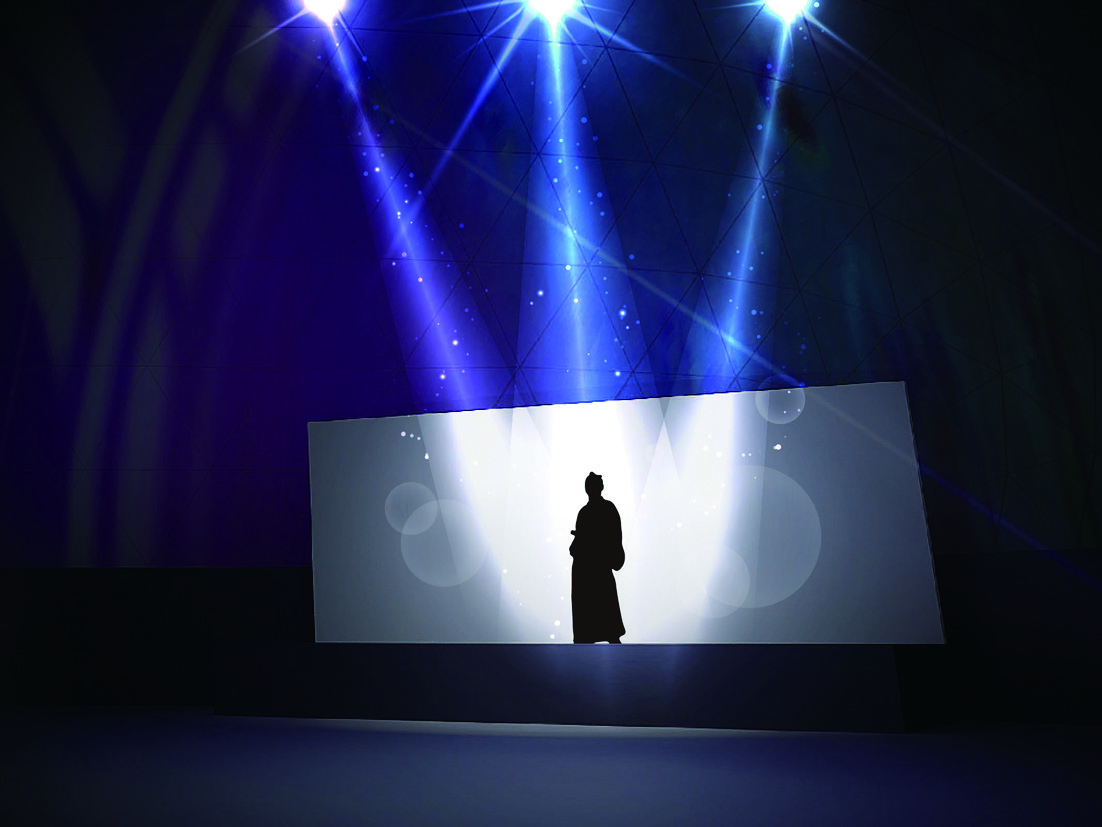 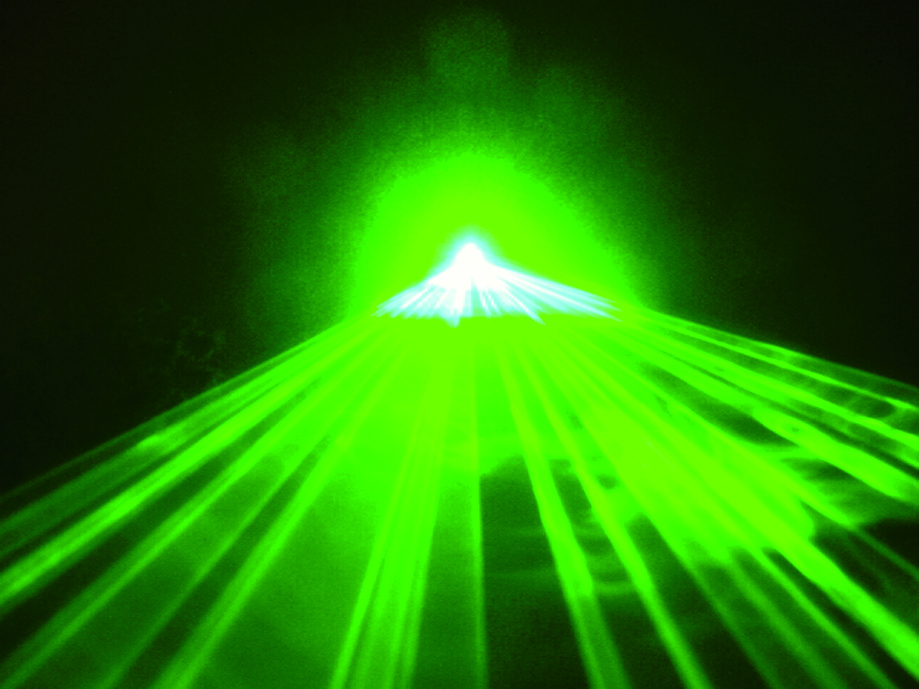 （物販）（飲食）※　８月２日（日）は、無料シャトルバスの運行はありません。※　新山口駅は南口（新幹線口）を発着します。※　きらら浜はウェルカムセンター前を発着します。○第２３回世界スカウトジャンボリーに係るお問い合わせ○やまぐちジャンボリーフェスタに係るお問い合わせ○各市町で実施される地域プログラムに係るお問い合わせ■第２３回世界スカウトジャンボリー□やまぐちジャンボリーフェスタ大会主要行事等概要■第２３回世界スカウトジャンボリー[会　期]　平成２７年７月２８日（火）～８月８日（土）[主会場]　山口市阿知須　きらら浜[参加者]　約１５０の国と地域から約３万４千人□やまぐちジャンボリーフェスタ[会　期]　平成２７年７月３０日（木）～８月６日（木）　　　　　ただし、８月２日（日）を除く。[会　場]　山口市阿知須　山口きらら博記念公園※山口県民は入場無料です！名　　　称 第２３回世界スカウトジャンボリー主　　　催 世界スカウト機構(主管：公益財団法人ボーイスカウト日本連盟)日　　　程 平成２７年７月２８日～８月８日(12日間)主　会　場 山口県山口市阿知須きらら浜（総面積：２８６ha）参　加　者 大会開催時１４歳～１７歳のスカウト、指導者・スタッフ参加者数 約１５０の国と地域から約３万４千人のスカウト、指導者等が参加予定プログラム○場内プログラム平和、健康、環境、人権等をテーマに、体験を交えながら学習する。○地域プログラム世界のスカウトが県内各地の学校などを訪れ、青少年や地域の方との交流を行う。○広島市での平和プログラム広島市を訪れ、平和公園等で平和について学習する。■第２３回世界スカウトジャンボリー　７月２９日（水）　開会式○場所：きらら浜（アリーナ）○次第：【式典前】１６：３０頃　航空自衛隊展示飛行１８：２０頃　山口活性学園歓迎パフォーマンス【式　典】山口県知事挨拶【村岡知事】パフォーマンス（和太鼓グループ）ジャンボリー映像等　　　　各国国旗入場ジャンボリー引き継ぎセレモニー開会宣言【奥島大会長】来賓挨拶諸旗掲揚スカウトプロミス世界スカウト機構代表者挨拶【ジョアオ・アルマンド・ゴンサルバス世界スカウト委員会委員長】　　　　閉会○参加者：約３万４千人のスカウト、来賓□やまぐちジャンボリーフェスタ■第２３回世界スカウトジャンボリー　７月３０日（木）　プログラム○地球開発村（９：００～１７：００）世界平和や環境問題などをテーマとした７１のプログラム　《山口県関係》応急手当体験（日本赤十字社山口県支部、県内ＪＲＣ加盟高校）○サイエンス（９：００～１７：００）最先端の科学技術の理解を促進する４７のプログラム《山口県関係》発電ワークショップ（中国電力）○カルチャー（９：００～１７：００）世界各国の文化を体験する６４のプログラム　《山口県関係》茶道体験（周南市茶道こども教室）書道体験（山口県書道連盟）　　          　竹細工（ＮＰＯ法人やまぐち里山ネットワーク）　　          　金魚ちょうちん作り（柳井広域シルバー人材センター）　　          　和太鼓体験（山口県和太鼓連盟）　ほか○ウォーター（４，０００人）自然と親しみ、身体的成長を高めるプログラム　・光市室積海岸（９６０人）　・山陽小野田市焼野海岸（１，０４０人）　・きらら浜水泳プール及び月の海（２，０００人）　　うち、山口県カヌー協会の協力によるカヌー体験（水泳プール）の実施（４００人）○ネイチャー（４，６００人）自然と親しみ、身体的成長を高めるプログラム　・山口市徳地青少年自然の家（４００人）　・山口市セミナーパーク（９６０人）　　うち、山口県山岳連盟の協力によるクライミング・ボルダリングの実施（１６０人）　　　時間：９：００～１２：００、１３：００～１６：００　　　内容：クライミング・ボルダリング（午前の部８０人、午後の部８０人）　　うち、フィールドプログラム（６４０人）　　うち、陶ヶ岳登山（１６０人）　・美祢市秋吉台・秋芳洞（１，０４０人）　・山口市阿知須及び藤尾山（２，２００人）○広島ピースプログラム（４，０００人）　広島市の平和記念公園等において平和について学習するプログラム□やまぐちジャンボリーフェスタ　７月３０日（木）　オープニング　○場所：やまぐちジャンボリーフェスタ入場口付近○次第：オープニング演奏（音楽隊）　　　　主催者あいさつ【村岡知事】　　　　来賓あいさつ【畑原県議会議長】　　　　来賓紹介　　　　テープカット魅力発信ゾーン・山口県パビリオン：全天周スクリーンで本県の魅力を世界に発信します。Ｐ24概要参照・日本パビリオン：日本の観光情報、東京オリンピック・パラリンピック、ラグビーワールドカップ、クールジャパン等を世界に発信します。国際交流ゾーン（プログラムエリア）Ｐ25･26出展一覧参照・下関市、宇部市、山口市、防府市、下松市、岩国市、光市、柳井市、美祢市、周南市、山陽小野田市、和木町、阿武町による市町ブース　　・宇部興産㈱、㈱トクヤマ、㈱山口銀行、㈱長府製作所、東洋鋼鈑㈱、新日鉄住金㈱、㈱ジオパワーシステム、㈱トータルホーム山口による企業ブース　　・県立博物館、県産業振興財団、県産業技術センター、日本青年会議所中国地区山口ブロック協議会、自衛隊山口地方協力本部、山口刑務所、山口大学、県庁各課によるブース（物販・飲食等エリア）Ｐ27･28出店一覧参照　※縁日エリアもあります。ステージゾーン　　１０：３０～１１：３０　デイビジターショー　　１２：００～１２：４５　が～まるちょば　パントマイムパフォーマンス　　１３：００～１３：３０　和木町四境太鼓　和太鼓演奏　　１３：３０～１４：３０　デイビジターショー　　１５：００～１５：３０　山口県書道連盟　書道パフォーマンス　　１５：３０～１６：００　下関市スタジオフォール　ダンスパフォーマンス　　１６：００～１６：３０　山口市やまぐち路傍塾　けん玉・邦楽演奏などアクティビティゾーン　Ｐ29･30アクティビティ一覧参照ワールドフードゾーン　Ｐ31出店一覧参照ジャンボリー冒険ゾーン　巨大スライダー（有料２００円）、噴水危機一髪、スペースバウ　　　　　　　　ンダー、展望台※県民語学ボランティア１３０名、県民運営ボランティア９３名が活躍します。■第２３回世界スカウトジャンボリー　７月３１日（金）　プログラム○地球開発村（９：００～１７：００）世界平和や環境問題などをテーマとした７１のプログラム《山口県関係》応急手当体験（日本赤十字社山口県支部、県内ＪＲＣ加盟高校）○カルチャー（９：００～１７：００）世界各国の文化を体験する６４のプログラム　《山口県関係》茶道体験（周南市茶道こども教室）　　          　書道体験（山口県書道連盟）　　          　竹細工（ＮＰＯ法人やまぐち里山ネットワーク）　　          　金魚ちょうちん作り（柳井広域シルバー人材センター）　　          　和太鼓体験（山口県和太鼓連盟）　ほか○地域プログラム（４，２００人）県内１９市町をスカウトが訪問し、全ての小・中・高校・特別支援学校への訪問や地域住民と交流するプログラム　　下関市（６４０人）、宇部市（６００人）、長門市（４４０人）、周南市（６４０人）、山陽小野田市（４４０人）、周防大島町（１２０人）、上関町（８０人）、田布施町（２８０人）、　平生町（１２０人）、阿武町（８０人）　※高校生語学ボランティア１４８名が小学校での交流をサポートします。　※その他、ときわ公園プログラム（５２０人）、秋穂プログラム（２４０人）実施○ウォーター（４，２００人）自然と親しみ、身体的成長を高めるプログラム　　・光市室積海岸（９６０人）　・山陽小野田市焼野海岸（１，０４０人）　・きらら浜水泳プール及び月の海（２，２００人）　　うち、山口県カヌー協会の協力によるカヌー体験（水泳プール）の実施（４００人）○ネイチャー（４，０００人）自然と親しみ、身体的成長を高めるプログラム　　・山口市徳地青少年自然の家（４００人）　・山口市セミナーパーク（５６０人）　　うち、山口県山岳連盟の協力によるクライミング・ボルダリングの実施（１６０人）　　　時間：９：００～１２：００、１３：００～１６：００　　　内容：クライミング・ボルダリング（午前の部８０人、午後の部８０人）　　うち、フィールドプログラム（２４０人）　　うち、陶ヶ岳登山（１６０人）　・美祢市秋吉台・秋芳洞（１，０４０人）　・山口市阿知須及び藤尾山（２，０００人）○広島ピースプログラム（４，６００人）　広島市の平和記念公園等において平和について学習するプログラム□やまぐちジャンボリーフェスタ　７月３１日（金）　やまぐちナイト魅力発信ゾーン・山口県パビリオン：全天周スクリーンで本県の魅力を世界に発信します。Ｐ24概要参照・日本パビリオン：日本の観光情報、東京オリンピック・パラリンピック、ラグビーワールドカップ、クールジャパン等を世界に発信します。国際交流ゾーン（プログラムエリア）Ｐ25･26出展一覧参照・下関市、宇部市、山口市、防府市、下松市、岩国市、光市、柳井市、美祢市、周南市、山陽小野田市による市町ブース　　・宇部興産㈱、東ソー㈱、㈱トクヤマ、㈱山口銀行、㈱長府製作所、東洋鋼鈑㈱、新日鉄住金㈱、㈱ジオパワーシステム、㈱トータルホーム山口による企業ブース　　・県立博物館、県産業振興財団、県産業技術センター、日本青年会議所中国地区山口ブロック協議会、自衛隊山口地方協力本部、山口刑務所、山口大学、県庁各課によるブース（物販・飲食等エリア）Ｐ27･28出店一覧参照　縁日エリアもあります。ワールドフードゾーン　Ｐ31出店一覧参照やまぐちナイト　山口の祭りで世界中の参加者を歓迎します。（やぐらステージ）１６：００～１６：３０　陸上自衛隊山口駐屯地･山口県警察･山口市消防合同音楽隊　吹奏楽演奏１６：３０～１７：００　下関市下関平家踊り保存会馬関連　琴・三味線・太鼓による演奏と平家踊り１７：００～１７：３０　萩市米原社中　民踊１７：３０～１７：５０　萩市大板山たたら太鼓同好会　和太鼓演奏１７：５０～１８：００　やまぐち地産・地消弁当及び県産牛乳の提供セレモニー　　　　　　　　　　　　※世界への山口県の味のＰＲを目的に、スタッフスカウトに弁当６，５００食と２００ml牛乳パック６，０００本を提供（パレード）１８：００～１９：３０　陸上自衛隊山口駐屯地・山口県警察・山口市消防合同音楽隊、エコカー等によるパレード～県内各地のお祭りパレード～一般社団法人ガールスカウト山口県連盟、山口県立山口南総合支援学校（ねぶた）、うべ百扇会、柳扇会、山口大学よさこいやっさん、防府天満宮天神おんな神輿、山口県立大学よさこい部奄美連合萩組、山口県民踊連盟、玉川闘鶏踊り保存会、須々万大名行列保存会、公益社団法人日本青年会議所中国地区山口ブロック協議会国際交流確立委員会、柳井青年会議所、長州南蛮連（総踊り）　２０：００～２０：３０　総踊り（花火）　　２０：３０～２１：００　花火大会※県民語学ボランティア４０名、県民運営ボランティア１２２名が活躍します。※ステージゾーン、アクティビティゾーン、ジャンボリー冒険ゾーンは実施しません。■第２３回世界スカウトジャンボリー　８月１日（土）　プログラム○地球開発村（９：００～１７：００）世界平和や環境問題などをテーマとした７１のプログラム《山口県関係》応急手当体験（日本赤十字社山口県支部、県内ＪＲＣ加盟高校）○サイエンス（９：００～１７：００）最先端の科学技術の理解を促進する４７のプログラム《山口県関係》発電ワークショップ（中国電力）○カルチャー（９：００～１７：００）世界各国の文化を体験する６４のプログラム　《山口県関係》茶道体験（周南市茶道こども教室）　　          　書道体験（山口県書道連盟）　　          　竹細工（ＮＰＯ法人やまぐち里山ネットワーク）　　          　金魚ちょうちん作り（柳井広域シルバー人材センター）　　          　和太鼓体験（山口県和太鼓連盟）　ほか○地域プログラム（４，０００人）県内１９市町をスカウトが訪問し、全ての小・中・高校・特別支援学校への訪問や地域住民と交流するプログラム　　下関市（６４０人）、山口市（６００人）、萩市（４４０人）、長門市（４８０人）、柳井市（４００人）、美祢市（６００人）、周防大島町（８０人）　※高校生語学ボランティア１０２名が小学校での交流をサポートします。　※その他、ときわ公園プログラム（５２０人）、秋穂プログラム（２４０人）実施○ネイチャー（４，６００人）自然と親しみ、身体的成長を高めるプログラム　・山口市徳地青少年自然の家（４００人）　・山口市セミナーパーク（５６０人）　　うち、山口県山岳連盟の協力によるクライミング・ボルダリングの実施（１６０人）　　　時間：９：００～１２：００、１３：００～１６：００　　　場所：クライミング場　　　内容：クライミング・ボルダリング（午前の部８０人、午後の部８０人）　　うち、フィールドプログラム（２４０人）　　うち、陶ヶ岳登山（１６０人）　・美祢市秋吉台・秋芳洞（１，０４０人）　・山口市阿知須及び藤尾山（２，６００人）○広島ピースプログラム（４，２００人）　広島市の平和記念公園等において平和について学習するプログラム○山口県トライアスロン連合の協力によるスイム・ランの実施　　時間：９：００～１０：２０　　場所：きらら浜　月の海　　内容：スイム１００ｍとラン１，０００ｍ　　参加者：都道府県連盟代表スカウト４７人と各国連盟代表スカウト１６１人□やまぐちジャンボリーフェスタ　８月１日（土）魅力発信ゾーン・山口県パビリオン：全天周スクリーンで本県の魅力を世界に発信します。Ｐ24概要参照・日本パビリオン：日本の観光情報、東京オリンピック・パラリンピック、ラグビーワールドカップ、クールジャパン等を世界に発信します。国際交流ゾーン（プログラムエリア）Ｐ25･26出展一覧参照・下関市、宇部市、山口市、防府市、下松市、岩国市、光市、柳井市、美祢市、周南市、山陽小野田市、田布施町による市町ブース　　・宇部興産㈱、㈱トクヤマ、㈱山口銀行、㈱長府製作所、東洋鋼鈑㈱、新日鉄住金㈱、㈱ジオパワーシステム、㈱トータルホーム山口による企業ブース　　・県立博物館、県産業振興財団、県産業技術センター、日本青年会議所中国地区山口ブロック協議会、自衛隊山口地方協力本部、山口刑務所、山口大学、県庁各課によるブース（物販・飲食等エリア）Ｐ27･28出店一覧参照　※縁日エリアもあります。ステージゾーン１０：３０～１１：３０　デイビジターショー　　１２：００～１２：３０　周南市大徳山太鼓回天保存会　和太鼓演奏　　１２：３０～１３：００　周防大島町周防大島観光協会　ＨＵＬＡショー　　１３：００～１３：３０　下関市県立下関中等教育学校ダンス部　ダンスパフォーマンス　　１３：３０～１４：３０　デイビジターショー　　１５：００～１５：３０　山口市周防千鳥太鼓保存会　和太鼓演奏　　１５：３０～１６：００　周南市三作神楽保存会　神楽演舞　　１６：００～１６：３０　宇部市童謡連手鞠一座　よさこい、演舞等アクティビティゾーン　Ｐ29･30アクティビティ一覧参照ワールドフードゾーン　Ｐ31出店一覧参照ジャンボリー冒険ゾーン雪ひろば（８月１日限り。１回５０名程度１５分で順次運営し、随時補雪作業を行います。）巨大スライダー（有料２００円）、噴水危機一髪、スペースバウンダー、展望台※県民語学ボランティア１５０名、県民運営ボランティア１０８名が活躍します。■第２３回世界スカウトジャンボリー　８月２日（日）　アリーナショー○場所：きらら浜（アリーナ）○次第：【式典前】　　　　１７：２０頃　大会ソングリミックスパフォーマンス（音楽ライブ）アクロバット飛行【式　典】来賓挨拶　　　　皇太子殿下御着・お言葉・御着席　　　　ダンスパフォーマンス　　　　ゲストスピーチ【野口宇宙飛行士】スカウトパフォーマンス日本の歌（花は咲く、ふるさと）皇太子殿下御退席パフォーマンス（音楽ライブ）　　　　閉会○参加者：約３万４千人のスカウト、来賓□やまぐちジャンボリーフェスタ　８月２日（日）　お休み■第２３回世界スカウトジャンボリー　８月３日（月）　プログラム○地球開発村（９：００～１７：００）世界平和や環境問題などをテーマとした７１のプログラム《山口県関係》応急手当体験（日本赤十字社山口県支部、県内ＪＲＣ加盟高校）○サイエンス（９：００～１７：００）最先端の科学技術の理解を促進する４７のプログラム《山口県関係》発電ワークショップ（中国電力）○カルチャー（９：００～１７：００）世界各国の文化を体験する６４のプログラム　《山口県関係》茶道体験（一般社団法人ガールスカウト山口県連盟）　　          　書道体験（山口県書道連盟）　　          　竹細工（ＮＰＯ法人やまぐち里山ネットワーク）　　          　金魚ちょうちん作り（柳井広域シルバー人材センター）　　          　和太鼓体験（山口県和太鼓連盟）　ほか○地域プログラム（４，０００人）県内１９市町をスカウトが訪問し、全ての小・中・高校・特別支援学校への訪問や地域住民と交流するプログラム　下関市（６４０人）、山口市（６００人）、防府市（４８０人）、岩国市（４８０人）、長門市（４４０人）、周南市（６４０人）、和木町（８０人）、阿武町（８０人）　※高校生語学ボランティア１１５名が小学校での交流をサポートします。　※その他、ときわ公園プログラム（５６０人）実施○ウォーター（４，２００人）自然と親しみ、身体的成長を高めるプログラム　・光市室積海岸（９６０人）　・山陽小野田市焼野海岸（１，２４０人）　・きらら浜水泳プール及び月の海（２，０００人）　　うち、山口県カヌー協会の協力によるカヌー体験（水泳プール）の実施（４００人）○広島ピースプログラム（４，２００人）　広島市の平和記念公園等において平和について学習するプログラム□やまぐちジャンボリーフェスタ　８月３日（月）　魅力発信ゾーン・山口県パビリオン：全天周スクリーンで本県の魅力を世界に発信します。Ｐ24概要参照・日本パビリオン：日本の観光情報、東京オリンピック・パラリンピック、ラグビーワールドカップ、クールジャパン等を世界に発信します。国際交流ゾーン（プログラムエリア）Ｐ25･26出展一覧参照・宇部市、山口市、岩国市、光市、美祢市、周南市、上関町による市町ブース　　・宇部興産㈱、㈱山口銀行、㈱長府製作所、西部石油㈱、新日鉄住金㈱、日新製鋼㈱、㈱デコス、㈱ジオパワーシステムによる企業ブース　　・県立博物館、県産業振興財団、県産業技術センター、日本青年会議所中国地区山口ブロック協議会、自衛隊山口地方協力本部、山口刑務所、山口大学、県内商業高校、山口県東北人会、県庁各課によるブース（物販・飲食等エリア）Ｐ27･28出店一覧参照　※縁日エリアもあります。ステージゾーン１０：３０～１１：３０　デイビジターショー　　１２：００～１２：３０　光市石城太鼓保存会　和太鼓演奏　　１２：３０～１３：００　山口市野田学園中学・高等学校ダンス部　ダンスパフォーマンス　　１３：００～１３：３０　山口市維新キャラバン隊　歴史パフォーマンス　　１３：３０～１４：３０　デイビジターショー　　１５：００～１５：３０　岩国市クライマックス　ダンスパフォーマンス　　１５：３０～１６：００　田布施町和太鼓集団山城組「空」　和太鼓演奏　　１６：００～１６：３０　山口活性学園　ソングパフォーマンスアクティビティゾーン　Ｐ29･30アクティビティ一覧参照ワールドフードゾーン　Ｐ31出店一覧参照ジャンボリー冒険ゾーン巨大スライダー（有料２００円）、噴水危機一髪、スペースバウンダー、展望台※県民語学ボランティア１３０名、県民運営ボランティア７５名が活躍します。■第２３回世界スカウトジャンボリー　８月４日（火）　プログラム○地球開発村（９：００～１２：００）世界平和や環境問題などをテーマとした７１のプログラム　《山口県関係》応急手当体験（日本赤十字社山口県支部、県内ＪＲＣ加盟高校）○サイエンス（９：００～１７：００）最先端の科学技術の理解を促進する４７のプログラム《山口県関係》発電ワークショップ（中国電力）○カルチャー（９：００～１２：００）世界各国の文化を体験する６４のプログラム　《山口県関係》茶道体験（一般社団法人ガールスカウト山口県連盟）　　　　　　　　書道体験（山口県書道連盟）　　          　竹細工（ＮＰＯ法人やまぐち里山ネットワーク）　　          　金魚ちょうちん作り（柳井広域シルバー人材センター）　　          　和太鼓体験（山口県和太鼓連盟）　ほか○地域プログラム（４，２００人）県内１９市町をスカウトが訪問し、全ての小・中・高校・特別支援学校への訪問や地域住民と交流するプログラム　下関市（６４０人）、宇部市（６００人）、山口市（６００人）、萩市（４４０人）、防府市（４８０人）、岩国市（５６０人）、光市（４４０人）　※高校生語学ボランティア１３６名が小学校での交流をサポートします。　※その他、ときわ公園プログラム（４４０人）実施○ウォーター（４，６００人）自然と親しみ、身体的成長を高めるプログラム　・光市室積海岸（９６０人）　・山陽小野田市焼野海岸（７２０人）　・宇部市海上自衛隊護衛艦クルーズ（４８０人）　・周防大島町カッター体験（４０人）　・きらら浜水泳プール及び月の海（２，４００人）　　うち、山口県カヌー協会の協力によるカヌー体験（水泳プール）の実施（４００人）　　※１０：００～１０：３０　クルマエビ稚魚１，０００匹を月の海に放流　　　代表スカウト８０人が会場地の阿知須の海への感謝の気持ちを込めて実施します。○ネイチャー（４，０００人）自然と親しみ、身体的成長を高めるプログラム　・山口市徳地青少年自然の家（４００人）　・山口市セミナーパーク（５６０人）　　うち、山口県山岳連盟の協力によるクライミング・ボルダリングの実施（１６０人）　　　時間：９：００～１２：００、１３：００～１６：００　　　内容：クライミング・ボルダリング（午前の部８０人、午後の部８０人）　　うち、フィールドプログラム（２４０人）、陶ヶ岳登山（１６０人）　・美祢市秋吉台・秋芳洞（１，０４０人）　・山口市阿知須及び藤尾山（２，０００人）○広島ピースプログラム（４，０００人）　広島市の平和記念公園等において平和について学習するプログラム□やまぐちジャンボリーフェスタ　８月４日（火）　魅力発信ゾーン・山口県パビリオン：全天周スクリーンで本県の魅力を世界に発信します。Ｐ24概要参照・日本パビリオン：日本の観光情報、東京オリンピック・パラリンピック、ラグビーワールドカップ、クールジャパン等を世界に発信します。国際交流ゾーン（プログラムエリア）Ｐ25･26出展一覧参照・宇部市、山口市、岩国市、光市、長門市、美祢市、周南市による市町ブース　　・宇部興産㈱、㈱山口銀行、㈱長府製作所、新日鉄住金㈱、日新製鋼㈱、㈱デコス、㈱ジオパワーシステムによる企業ブース　　・県立博物館、県産業振興財団、県産業技術センター、日本青年会議所中国地区山口ブロック協議会、自衛隊山口地方協力本部、山口刑務所、山口大学、県内商業高校、山口県東北人会、日本郵便㈱、県庁各課によるブース（物販・飲食等エリア）Ｐ27･28出店一覧参照　※縁日エリアもあります。ステージゾーン１０：３０～１１：３０　デイビジターショー　　１２：００～１２：３０　下松市山下工業所　アルミ弦楽器の二重奏　　１２：３０～１３：００　萩市越ヶ浜郷土芸能保存会　子ども巫女の舞　　１３：００～１３：３０　柳井市阿月郷土芸能保存会　和太鼓演奏　　１３：３０～１４：３０　デイビジターショー　　１５：００～１５：４０　きただにひろし　ソングパフォーマンス　　１５：４０～１６：００　山口市ＭＩＳＳ Ｒ　ダンスパフォーマンス１６：００～１６：３０　平生町曽根神舞保存会　神楽演舞アクティビティゾーン　Ｐ29･30アクティビティ一覧参照ワールドフードゾーン　Ｐ31出店一覧参照ジャンボリー冒険ゾーン巨大スライダー（有料２００円）、噴水危機一髪、スペースバウンダー、展望台※県民語学ボランティア１３０名、県民運営ボランティア７８名が活躍します。■第２３回世界スカウトジャンボリー　８月５日（水）　プログラム○地球開発村（１４：００～１７：００）世界平和や環境問題などをテーマとした７１のプログラム　《山口県関係》応急手当体験（日本赤十字社山口県支部、県内ＪＲＣ加盟高校）○サイエンス（９：００～１７：００）最先端の科学技術の理解を促進する４７のプログラム《山口県関係》発電ワークショップ（中国電力）○カルチャー（１４：００～１７：００）世界各国の文化を体験する６４のプログラム　《山口県関係》茶道体験（一般社団法人ガールスカウト山口県連盟）　　          　書道体験（山口県書道連盟）　　          　竹細工（ＮＰＯ法人やまぐち里山ネットワーク）　　          　金魚ちょうちん作り（柳井広域シルバー人材センター）　　          　和太鼓体験（山口県和太鼓連盟）　ほか○地域プログラム（４，６００人）県内１９市町をスカウトが訪問し、全ての小・中・高校・特別支援学校への訪問や地域住民と交流するプログラム　下関市（６４０人）、萩市（５２０人）、防府市（４８０人）、岩国市（５６０人）、美祢市（６００人）、周南市（６４０人）、周防大島町（８０人）　※高校生語学ボランティア１１８名が小学校での交流をサポートします。　※その他、ときわ公園プログラム（１，０８０人）実施○ウォーター（４，０００人）自然と親しみ、身体的成長を高めるプログラム　・光市室積海岸（８００人）　・山陽小野田市焼野海岸（７２０人）　・宇部市海上自衛隊護衛艦クルーズ（４８０人）　・きらら浜水泳プール及び月の海（２，０００人）　　うち、山口県カヌー協会の協力によるカヌー体験（水泳プール）の実施（４００人）○ネイチャー（４，２００人）自然と親しみ、身体的成長を高めるプログラム　・山口市徳地青少年自然の家（４００人）　・山口市セミナーパーク（７６０人）　　うち、山口県山岳連盟の協力によるクライミング・ボルダリングの実施（１６０人）　　　時間：９：００～１２：００、１３：００～１６：００　　　内容：クライミング・ボルダリング（午前の部８０人、午後の部８０人）　　うち、フィールドプログラム（４４０人）　　うち、陶ヶ岳登山（１６０人）　・美祢市秋吉台・秋芳洞（１，０４０人）　・山口市阿知須及び藤尾山（２，０００人）○広島ピースプログラム（４，６００人）　広島市の平和記念公園等において平和について学習するプログラム□やまぐちジャンボリーフェスタ　８月５日（水）魅力発信ゾーン・山口県パビリオン：全天周スクリーンで本県の魅力を世界に発信します。Ｐ24概要参照・日本パビリオン：日本の観光情報、東京オリンピック・パラリンピック、ラグビーワールドカップ、クールジャパン等を世界に発信します。国際交流ゾーン（プログラムエリア）Ｐ25･26出展一覧参照・宇部市、山口市、岩国市、光市、長門市、美祢市、周南市、上関町、平生町による市町ブース　　・宇部興産㈱、㈱山口銀行、㈱長府製作所、新日鉄住金㈱、㈱デコス、㈱ジオパワーシステムによる企業ブース　　・県立博物館、県産業振興財団、県産業技術センター、日本青年会議所中国地区山口ブロック協議会、自衛隊山口地方協力本部、山口刑務所、山口大学、県内商業高校、山口県東北人会、日本郵便㈱、県庁各課によるブース（物販・飲食等エリア）Ｐ27･28出店一覧参照　※縁日エリアもあります。ステージゾーン１０：３０～１１：３０　デイビジターショー　　１２：００～１２：３０　山陽小野田市高泊児童館たけの子オーケストラ　バンブーオーケストラ　　１２：３０～１３：００　岩国市北中山子ども神楽　子ども神楽　　１３：００～１３：３０　下関市スペシャルオリンピックス日本・山口・ＡＦＶダンスパフォーマンス　　１３：３０～１４：３０　デイビジターショー　　１５：００～１５：３０　平生町平生しぶき太鼓「しぶきっ子」　和太鼓演奏　　１５：３０～１６：００　宇部市宇部三曲連盟　邦楽演奏１６：００～１６：３０　山口活性学園　ソングパフォーマンスアクティビティゾーン　Ｐ29･30アクティビティ一覧参照ワールドフードゾーン　Ｐ31出店一覧参照ジャンボリー冒険ゾーン巨大スライダー（有料２００円）、噴水危機一髪、スペースバウンダー、展望台※雪ひろば（８月１日が雨天の場合の予備日）※県民語学ボランティア１３０名、県民運営ボランティア６８名が活躍します。■第２３回世界スカウトジャンボリー　８月６日（木）　プログラム○地球開発村（９：００～１７：００）世界平和や環境問題などをテーマとした７１のプログラム　《山口県関係》応急手当体験（日本赤十字社山口県支部、県内ＪＲＣ加盟高校）○サイエンス（９：００～１７：００）最先端の科学技術の理解を促進する４７のプログラム《山口県関係》発電ワークショップ（中国電力）○カルチャー（９：００～１７：００）世界各国の文化を体験する６４のプログラム　《山口県関係》茶道体験（一般社団法人ガールスカウト山口県連盟）　　          　書道体験（山口県書道連盟）　　          　竹細工（ＮＰＯ法人やまぐち里山ネットワーク）　　          　金魚ちょうちん作り（柳井広域シルバー人材センター）　　          　和太鼓体験（山口県和太鼓連盟）　ほか○地域プログラム（４，６００人）県内１９市町をスカウトが訪問し、全ての小・中・高校・特別支援学校への訪問や地域住民と交流するプログラム　宇部市（６００人）、山口市（６００人）、下松市（５６０人）、岩国市（５６０人）、光市（４４０人）、柳井市（６００人）、山陽小野田市（４４０人）、周防大島町（８０人）　※高校生語学ボランティア１００名が小学校での交流をサポートします。　※その他、ときわ公園プログラム（７２０人）実施○ウォーター（４，６００人）　・光市室積海岸（９６０人）　・山陽小野田市焼野海岸（１，１６０人）　・宇部市海上自衛隊護衛艦クルーズ（４８０人）　・きらら浜水泳プール及び月の海（２，０００人）　　うち、山口県カヌー協会の協力によるカヌー体験（水泳プール）の実施（４００人）○ネイチャー（４，２００人）自然と親しみ、身体的成長を高めるプログラム　・山口市徳地青少年自然の家（４００人）　・山口市セミナーパーク（５６０人）　　うち、山口県山岳連盟の協力によるクライミング・ボルダリングの実施（１６０人）　　　時間：９：００～１２：００、１３：００～１６：００　　　内容：クライミング・ボルダリング（午前の部８０人、午後の部８０人）　　うち、フィールドプログラム（２４０人）　　うち、陶ヶ岳登山（１６０人）　・美祢市秋吉台・秋芳洞（１，０４０人）　・山口市阿知須及び藤尾山（２，２００人）○広島平和記念式典（各国連盟代表２００人）○長崎ピースフォーラム（各国連盟代表２００人）□やまぐちジャンボリーフェスタ　８月６日（木）　やまぐちナイト・フィナーレ魅力発信ゾーン・山口県パビリオン：全天周スクリーンで本県の魅力を世界に発信します。Ｐ24概要参照・日本パビリオン：日本の観光情報、東京オリンピック・パラリンピック、ラグビーワールドカップ、クールジャパン等を世界に発信します。国際交流ゾーン（プログラムエリア）Ｐ25･26出展一覧参照・宇部市、山口市、岩国市、光市、長門市、美祢市、周南市による市町ブース　　・宇部興産㈱、㈱山口銀行、㈱長府製作所、新日鉄住金㈱、㈱デコス、㈱ジオパワーシステムによる企業ブース　　・県立博物館、県産業振興財団、県産業技術センター、日本青年会議所中国地区山口ブロック協議会、自衛隊山口地方協力本部、山口刑務所、山口大学、県内商業高校、山口県東北人会、県庁各課によるブース（物販・飲食等エリア）Ｐ27･28出店一覧参照　※縁日エリアもあります。ワールドフードゾーン　Ｐ31出店一覧参照やまぐちナイト　世界のスカウトのパレードを中心に、国際色豊かに展開します。（やぐらステージ）１６：００～１６：３０　陸上自衛隊山口駐屯地･山口県警察･山口市消防合同音楽隊　　　　　　　　　　　　吹奏楽演奏１６：３０～１７：００　長門市鼓波会　和太鼓演奏１７：００～１７：３０　美祢市カルスト草炎太鼓　和太鼓演奏１７：３０～１８：００　宇部市宇部フロンティア大学付属香川高等学校ダンス部ダンスパフォーマンス１８：３０～１９：３０　ボーイスカウトよさこいコンテスト（パレード）１８：００～１９：３０　陸上自衛隊山口駐屯地･山口県警察･山口市消防合同音楽隊～世界のスカウトによるパレード（やぐらステージ）２０：００～２１：００ フィナーレイベント※県民語学ボランティア４０名、県民運営ボランティア６６名が活躍します。※ステージゾーン、アクティビティゾーン、ジャンボリー冒険ゾーンは実施しません。○場所：やぐらステージ○次第：２０：００～２０：２０　山口活性学園　ライブ２０：２５～２０：４０　田川ヒロアキ　ライブ２０：４５～　　　　　　フェスタ閉幕宣言【村岡知事】　　　　　　　　　　　　　　　　田川氏と知事によるギターセッション（山口民謡「男なら」）よさこい団体（１００～１５０人）が一緒に演舞　　　　２１：００　　　　　　　閉幕■第２３回世界スカウトジャンボリー　８月７日（金）　閉会式○場所：きらら浜　「復興の森」○次第：主催者あいさつ【浅原教育長】　　　　来賓紹介　　　　整備作業（１０：１０～１０：５０）　　　　　ＮＰＯ法人やまぐち里山ネットワーク（２０人程度）の指導により実施　　　　　除草、樹木保護支柱取付、復興祈念標柱設置　　　　東北スカウトあいさつ　　　　海外スカウトあいさつ　　　　主催者あいさつ【市川ボーイスカウト山口県連盟理事長】　　　　記念撮影○参加者：東北スカウト３０人（岩手・宮城・福島県連盟各１０人）　　　　　山口県連盟スカウト１０人　　　　　海外スカウト４８人（１２のサブキャンプから各４人）　　　　　ガールスカウト山口県連盟１０人○場所：きらら浜（アリーナ）○次第：来賓挨拶来賓挨拶【アフマド・アルフェンダウィ国連事務総長青少年特使】パフォーマンス（フラッグチーム）パフォーマンス（音楽ライブ）大会振り返り映像　　　　国旗入場　　　　閉会挨拶【スコット・ティア世界スカウト機構事務総長】　　　　諸旗降納　　　　ジャンボリー引き継ぎセレモニー　　　　次回大会紹介パフォーマンス（音楽ライブ）　　　　花火　　　　閉会○参加者：約３万４千人のスカウト、来賓【参考資料】　魅力発信ゾーン　山口県パビリオンの概要【参考資料】　国際交流ゾーン（プログラムエリア）　出展一覧出展団体出展内容７月７月８月８月８月８月８月出展団体出展内容3031１３４５６市町17　１下関市観光・特産品ＰＲ○○○市町17　２宇部市観光ＰＲ、特産品販売○○○○○○○市町17　３山口市観光ＰＲ、観光案内、クイズ○○○○○○○市町17　４防府市幸せますのまちほうふのＰＲ（神輿やオブジェの配置）○○○市町17　５下松市観光ＰＲ、特産品販売、きつねの嫁入りお面絵付け体験○○○市町17　６岩国市市の紹介、岩国寿司調理実演（7/30①11時、②13時）○○○○○○○市町17　７光市スタンプラリー、写真撮影コーナー等○○○○○○○市町17　８長門市観光ＰＲ、ながとグッズ抽選会○○○市町17　９柳井市観光ＰＲ、金魚ちょうちんの折り紙体験○○○市町17１０美祢市観光ＰＲ、特産品ＰＲ・販売○○○○○○○市町17１１周南市観光ＰＲ、物販○○○○○○○市町17１２山陽小野田市観光ＰＲ○○○市町17１３和木町特産品販売○市町17１４上関町特産品販売○○市町17１５田布施町特産品販売、折り紙体験等○市町17１６平生町観光ＰＲ、町観光協会キャラクターＰＲ・グッズ販売○市町17１７阿武町木工細工体験、特産品販売等○団体９１８自衛隊山口地方協力本部パネル・車両展示、ミニ制服試着○○○○○○○団体９１９日本青年会議所中国地区山口ブロック協議会活動紹介（7/30,8/1～5）、県内特産品紹介(7/31,8/6)○○○○○○○団体９２０日本郵便㈱手紙の書き方体験○○団体９２１防府商工高等学校幸せますのまちほうふのＰＲ（神輿やオブジェの配置、グッズ販売）○○○○団体９２２山口刑務所広報・刑務所作業製品販売○○○○○○○団体９２３県立博物館博物館紹介、体験活動○○○○○○○団体９２４公益社団法人やまぐち産業振興財団県内ものづくり中小企業の製品・商品展示及び販売○○○○○○○団体９２５山口大学大学PR、DVD放映、各種展示等○○○○○○○団体９２６山口東北人会東日本大震災復興支援に係る東北地方の特産品販売○○○○企業11２７宇部興産㈱製品紹介、記念撮影、グッズ配布等○○○○○○○企業11２８㈱ジオパワーシステム地中熱利用システムの紹介○○○○○○○企業11２９新日鐵住金㈱会社案内、「鉄のきづなの新・モノ語り」配布○○○○○○○企業11３０㈱長府製作所製品カタログ、パネル展示○○○○○○○企業11３１㈱デコス新聞紙をリサイクルしたセルロースファイバー断熱材紹介○○○○企業11３２東ソー㈱入浴剤作り、企業ＰＲ○企業11３３東洋鋼鈑㈱パネル・サンプル展示○○○企業11３４㈱トクヤマ多結晶シリコン等製品展示、ソーラーカーレース○○○企業11３５㈱トータルホーム山口廃タイヤの再利用製品紹介○○○企業11３６日新製鋼㈱ステンレス鋼製造工程・製品紹介等○○企業11３７㈱山口銀行卓球アトラクション○○○○○○○県庁各課等12３８中山間地域づくり推進課やまぐちｽﾛｰﾂｰﾘｽﾞﾑの魅力紹介○○○○県庁各課等12３９観光振興課観光ＰＲ、「幕末ちょるる」出演○○○○県庁各課等12４０国際課･県国際交流協会・JICA中国国際交流・協力クイズ○○○○○○○県庁各課等12４１山口県次世代自動車普及加速化実行委員会次世代自動車展示、移動式水素ステーション展示（8/1のみ）○○○○○○○県庁各課等12４２ぶちうまやまぐち推進課県農林水産物の需要拡大の取組紹介等○○○○○○○県庁各課等12４３社会教育・文化財課世界遺産のＰＲ、家庭教育支援の取組紹介○○○○○○○県庁各課等12４４埋蔵文化財センター勾玉づくり○○○○県庁各課等12４５ねんりんピックおいでませ！山口2015実行委員会「ねんりんピックおいでませ！山口2015」ＰＲ○○○○○○○県庁各課等12４６スポーツ推進課世界大会等キャンプ地誘致に係る取組ＰＲ○○○○○○○県庁各課等12４７山口県産業戦略本部やまぐち産業戦略の紹介○○○○○○○県庁各課等12４８やまぐち食の安心・安全推進協議会食の安心・安全に関するＰＲ○○○県庁各課等12４９防災危機管理課災害写真パネル展示○○○○【参考資料】　国際交流ゾーン（物販・飲食等エリア）　出店一覧出店者名取扱商品　１菓子乃季月でひろった卵、月まる、山の口など　２きれん製菓山焼きだんご、外郎、串団子など　３本多屋外郎おいでませ、生外郎、季節外郎など　４瓶詰うに製造メーカー下関水陸物産㈱雲丹醤油、粒うに、焼うになど　５藤光海風堂チーズころん、山口ラーメン、ふぐめしの素など　６いいだガラス工房山口ちょうちんストラップ、ふみちゃんのかんざし、大内氏和歌よみとんぼ玉　７谷口漆香堂大内人形、行灯、大内ひな、大内人形Ｔシャツなど　８(有)中村民芸社大内塗漆器、大内人形、山口陶漆器　９長州苑県内銘菓、県内限定雑貨、和小物１０キヨスク㈱ジェイアールサービスネット広島飲料水、アイスクリーム、ＳＬグッズなど１１防府観光物産協会防府市内銘菓、外郎、小物１２デザインプラザＨＯＦＵ銘菓、萩焼、大内塗など１３名産店　幸屋宇部市内銘菓、宇部かま、寒漬など１４セルプおごっそ蟹せんべいなど１５山口県社会就労事業振興センター山口県就労系事務所の商品１６トリイガレージアウトドア・キャンプ用品１７(有)岡村建材店しっくいインテリア消臭剤、しっくい植木鉢キット１８ほがや松陰もち、山口幕末ＩＳＨＩＮ祭クッキー、ちょるるクッキーなど１９「和」侍・アイドル岩国銘菓、歴史キャラクターグッズ、和小物２０㈱やなぎだ利休さん、うべ元気ブランド商品、文ちゃん関連商品など２１松月堂県産小麦・県産素材のパン、和洋菓子２２おくりものの店　寿泉常盤公園モモイロペリカン貯金箱など２３ペパーミント長州黒かしわ卵シフォンケーキ、プリン、長門ゆずきちロールなど２４林檎の樹ららリンゴジュース、飲むゼリー、ジャムなど２５ドリンクショップ　フロンティア飲料水、菓子など２６笠原養蜂園国産はちみつ（自家採集）、国産プロポリス、みつローソク２７原田㈱ちょるるグッズ、ちょるる関連菓子出店者名取扱商品１幸ふくコロッケ、ふくフライ、ふく唐揚など２温故新本舗黄金餅、串団子、わらび餅など３やまいもまつりじねんじょう菓子、じねんじょう山芋フライなど４岡虎長州揚、魚ロッケ、パンロールなど５千銀かまぼこ天ぷら６大留蒲鉾魚ろっけ、野菜天、にぎりごぼうなど７(株)エス・エス・ケーエビフライ、エビカツ、チーズえびフライなど８椹野川漁業協同組合鮎の塩焼、鮎の甘露煮、棒アイス９朝日屋コロッケ、ハムコロッケ、鶏唐揚など１０伊藤商店天ぷら、串カツ、串焼、シャーベットなど１１食天地肉うどん、ふく天うどん、うな丼など１２河村醤油㈱しょうゆやきそば１３深川養鶏農業協同組合長州どり山賊焼、長州地どり串焼、長州黒かしわ手羽中串など１４小野茶の山口茶業うどん（小野茶麺）、煎茶、減糖茶など１５錦町農産加工㈱/メロディアン（株）こんにゃくころっけ、こんにゃくカレー、こんにゃくウインナーなど１６勝美屋焼きそば、焼肉丼、焼鳥など１７昭ちゃんコロッケコロッケ、ミンチカツ、串カツなど１８シルクロードうどん、ラーメン、焼きそばなど１９長州屋サーロインステーキ丼、ころころ丼、百姓庵の塩唐揚など２０ナガヨシコロッケ、ハム揚げ、フライドポテトなど２１福八亭コロッケ、唐揚、ポテト、カルビ丼、焼きそばなど２２ふれあいショップ鶏鉄板焼、ポテト、ラーメン、かき氷など２３(株)ＭＩＨＯＲＩうどん、鶏唐揚、ふく唐揚など２４大和商事たこ焼、焼鳥、タピオカドリンクなど２５ジェラートミエーレジェラート２６ベーカリーメルシーかき氷、パン２７（有）つじギフト　オリジナルレーザー彫刻ギフトサワーかき氷、オムそば、イカ焼きなど２８ラーメンさくらラーメン、炊き込みご飯など２９ウィズ・ウィード牛すじカレー、牛すじ丼、飲料水３０オリエンタルコーヒーホットコーヒー、アイスコーヒー、ソーダ水、かき氷３１たこ焼き　八ちゃんたこ焼、焼きそば、お好み焼きなど３２カネオカめかぶドーナツ、瓦そば、焼きそばなど【参考資料】　アクティビティゾーン　アクティビティ一覧団体名等内容7/308/18/18/38/48/5　１宇部三曲連盟琴と尺八のワークショップ○　２宇部市ときわミュージアムオリジナル缶バッジとキーホルダー作り○　３小郡消費者団体連絡協議会エコカルタ、エコパズル、折り紙○○○○　４徳地竹細工グループヒゴ作りの実演、体験実習など○○○　５やまぐち路傍塾竹細工、ジャグリング、邦楽ワークショップ等○　６見島　島おこし会凧制作体験、凧揚げ○○　７千草会ちぎり絵カラフルな和紙を使ったちぎり絵制作体験○○○○○　８けん玉伝道師　原田祐紀けん玉ワークショップ○○○○○○　９日本宇宙少年団周南分団化学工作○○１０アトリエKiBi投扇興、貝合わせ、とんとん相撲など○○○○○○１１綾木竹細工教室竹細工実演と体験○○○１２森の駅（ボランティア森の子）竹とんぼ作り体験○○○１３ＮＰＯ法人ちゅうごく環境ネットペットボトルリユースロケット作り、打ち上げを中心とした環境教育○○○○○○１４山口県立下関中等教育学校ダンス部一緒に踊ろう！○○１５山口県立宇部工業高等学校メカトロ部ロボットアメリカンフットボールの体験○○○○○○１６電気学会中国支部（宇部工業高等専門学校・山口大学工学部）電気を作って電灯や模型自動車を動かす体験○○１７山口県立防府商工高等学校ロボットと遊ぼう！○○○○○○１８山口県立小野田工業高等学校もぐらたたきゲーム、ＵＦＯキャッチャーゲームなど○○○○○○１９山口県立熊毛北高等学校ゆかたの着付け体験○２０山口県立大学国際文化学科ウィルソンゼミ大学生による海外スカウトとの交流ワークショップ○○○○２１ＹＰＵ　ＫＩＤ‘ｓＥｎｇｌｉｓｈ地元の子どもと海外スカウトが交流できる簡単な英語ゲーム○○２２山口県立大学タンデムサークルタンデム自転車体験○○２３山口大学文化会邦楽部和楽器体験（箏・三絃・尺八）○○２４いきいきエコネットワーク山口わりばしのゴムてっぽう○○○２５一般社団法人ガールスカウト山口県連盟エコクラフト○○○○○○２６山口県建築板金技能士会レリーフ表札づくり体験、板金でつくる日本の屋根の実演など○２７山口県かわらぶき技能士会鬼面瓦づくり体験、東大寺瓦展示など○○２８山口県畳技能士会ミニ畳づくり体験、畳制作実演、畳オブジェ展示など○○２９山口県表具内装技能士会箔押しの栞づくり、カード入れづくり、うちわのはり絵づくり体験など○○３０山口県和裁技能士会ヨーヨーお手玉、コースター作り、ゆかた着付け（写真撮影）など○○３１山口県鳶工業連合会火消鳶の伝統文化展示、ロープ加工実演など○３２山口県ペルー協会クイズで知ろう！南米ペルー○○○３３岩国市錦帯橋模型の組立て・展示など○３４ヒューストン日本安全吹矢協会山口県支部吹き矢体験○○○○○○３５山口県スポーツチャンバラ協会スポーツチャンバラの体験指導○○○○○○３６㈱レノファ山口サッカー教室○○○３７萩陶芸家協会萩焼の制作実演、ろくろの実演体験○３８公益社団法人日本青年会議所中国地区山口ブロック協議会　国際交流確立委員会7/30（木）プレ総踊り、浴衣体験8/1（土）団扇挿絵体験8/3（月）クールジャパン体験8/4（火）オリジナル印鑑作り8/5（水）大理石キーホルダー作り○○○○○○３９山口大学　ハンコ家うさぎはんこを使ったワークショップ○４０山口大学　スぺ研作って飛ばす工作教室○４１山口大学　めだかの学校風鈴作り○【参考資料】　ワールドフードゾーン　出店一覧出店者名地域取扱商品　１ペルシャ料理ＳＨＡＳＡペルシャシシキャバブ、チキンキャバブなど　２オリーブオイル＆カフェ　キアッケライタリアイベリコ豚入りソーセージ、チキンラクーソースのペンネなど　３油そば　歌志軒多国籍油そば（ヨーロッパ風、台湾風）など　４オリエンタルフード　フランクタイガイヤーンごはん、ガパオごはんなど　５コシェル　ジャパン中東ラファフェルサンドなど　６留学生支援チャリティー国際交流ひらかわの風の会タイ、ペルーなどパッタイ、ポンデケージョ、インカコーラなど　７韓国食道楽　優韓国トッポギ、ダッカルビ、ホルモン焼きなど　８フェリーチェイタリアマルゲリータ、クアトロフォルマッジなど　９　ベアーズキッチンアメリカハンバーガー、ロコモコなど１０赤米を楽しむ会アメリカお魚コロッケハンバーグ、アメリカンドッグなど１１ホット　ジャマイカ　デリジャマイカロコモコ丼、ホットドッグなど１２カオサンダイニングタイパッタイ、ガパオ、グリーンカレー、トムヤムラーメンなど１３ガーナキッチン　バオバブガーナバオバブカレー、ガーナカレー、スーヤなど１４インド料理　シバ本店インドカレー＆ナンなど１５プラス　ワン台湾ルーローハン、台湾ラーメンなど１６創作だいにんぐ夢華中東むつみ豚の角煮ピタパンサンド　など１７ピザーライタリアイタリアーナピザ、テリヤキチキンピザ　など１８宇部蒲鉾株式会社日本うどん、フランクフルトなど１９ＡＫＲグループイタリアカルストーネ、ミネコレ漬物　など２０ファミーユ　カフェ日本カレーパン、チュロス、ポテトなど２１有限会社ＨＯＴフーズドイツドイツ生フランク　など【参考資料】　新山口駅～きらら浜　無料シャトルバス運行曜日運行時間運行間隔７月３０日（木）８：３０～１８：３０２０分～３０分間隔７月３１日（金）１３：３０～２２：００２０分～３０分間隔８月　１日（土）　８：３０～１８：３０２０分～３０分間隔８月　３日（月）　８：３０～１８：３０２０分～３０分間隔８月　４日（火）　８：３０～１８：３０２０分～３０分間隔８月　５日（水）　８：３０～１８：３０２０分～３０分間隔８月　６日（木）１３：３０～２２：００２０分～３０分間隔【参考資料】　お問い合わせ先大会主管者：公益財団法人ボーイスカウト日本連盟（主催は世界スカウト機構）　◇平成２７年７月２６日（日）まで　　公益財団法人ボーイスカウト日本連盟事務局　広報・出版課　　〒113-0033　東京都文京区本郷1-34-3　TEL　03-5805-2903　FAX　03-5805-2901　◇平成２７年７月２７日（月）から　　第２３回世界スカウトジャンボリー　メディアセンター　プレス班　　TEL　080-3413-7811大会主催者：山口県教育庁世界スカウトジャンボリー開催支援室　◇平成２７年７月２６日（日）まで〒753-8501　山口市滝町1-1　 TEL　083-933-4771　FAX　083-933-4769　◇平成２７年７月２７日（月）からやまぐちジャンボリーフェスタ山口県現地本部（きららドーム内セミナールーム２）TEL　0836-65-6910　　　　FAX　0836-65-6915市町名お問い合わせ先ＴＥＬＦＡＸ下関市教育委員会生涯学習課083-231-7968083-222-8333宇部市教育委員会社会教育課0836-37-27800836-22-6072山口市教育委員会スカウトジャンボリー支援室083-934-2680083-934-2661萩市文化・スポーツ振興部文化・生涯学習課0838-25-35900838-25-3149防府市教育委員会生涯学習課0835-23-30130835-38-8131下松市教育委員会生涯学習振興課0833-45-18700833-45-1865岩国市教育委員会生涯学習課0827-29-52100827-21-3456光市教育委員会文化・生涯学習課0833-74-36040833-72-2246長門市教育委員会生涯学習スポーツ振興課0837-23-12590837-22-3564柳井市教育委員会生涯学習・スポーツ推進課0820-22-21110820-23-7371美祢市教育委員会生涯学習スポーツ推進課0837-52-52610837-52-2562周南市教育委員会生涯学習課0834-22-86210834-22-8814山陽小野田市教育委員会社会教育課0836-82-12030836-84-8691周防大島町教育委員会社会教育課0820-78-22050820-78-5067和木町教育委員会0827-53-31230827-53-6776上関町教育委員会教育文化課0820-62-00690820-62-0869田布施町教育委員会社会教育課0820-52-58130820-52-4904平生町教育委員会社会教育課0820-56-60830820-56-7151阿武町教育委員会08388-2-050108388-2-2075